КИРГИЗОВ КЛИМЕНТ МАКСИМОВИЧ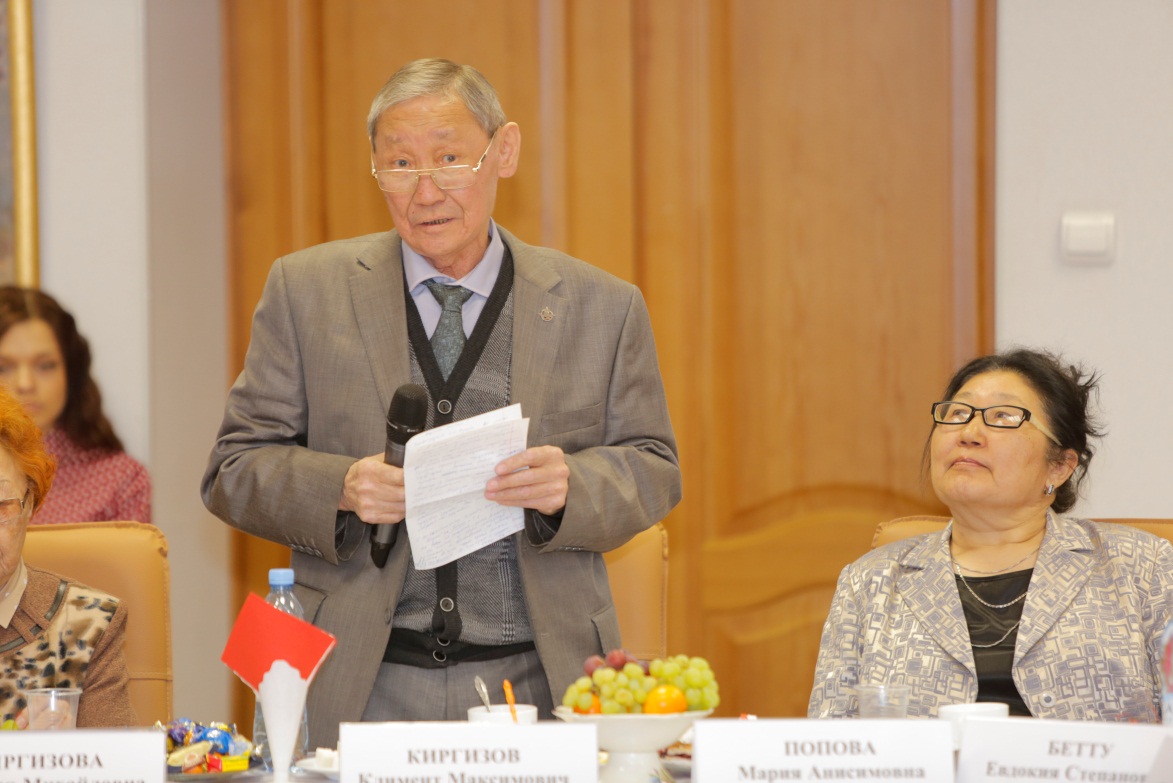 Киргизов Климент Максимович родился 5 мая 1939 года в поселке Волочанка Авамского (Дудинского) района в семье оленевода. Образование высшее. После службы в армии работал инструктором и секретарем Авамского РК ВЛКСМ (1961–1963). В 1970 г. переведен инструктором Окружкома КПСС. В 1976 г. направлен на работу в Хатангский район на должность председателя районного комитета народного контроля. В 1979 году избран председателем Хатанского райисполкома. С 1992 года – начальник Управления социального обеспечения Администрации округа, ведущий специалист Управления социальной защиты населения Таймырского автономного округа. Входил в состав Ассоциации КМН Таймыра, член Совета старейшин при Губернаторе округа, член общественного Совета при главе Таймырского Долгано-Ненецкого муниципального района.За добросовестный труд Климент Максимович был удостоен звания «Ветеран труда», награжден медалью «За доблестный труд, в ознаменование 100-летия со дня рождения В.И. Ленина», Почетной грамотой Министерства труда и социального развития РФ. В 2003 году ему присвоено звание «Почетный гражданин Таймыра».